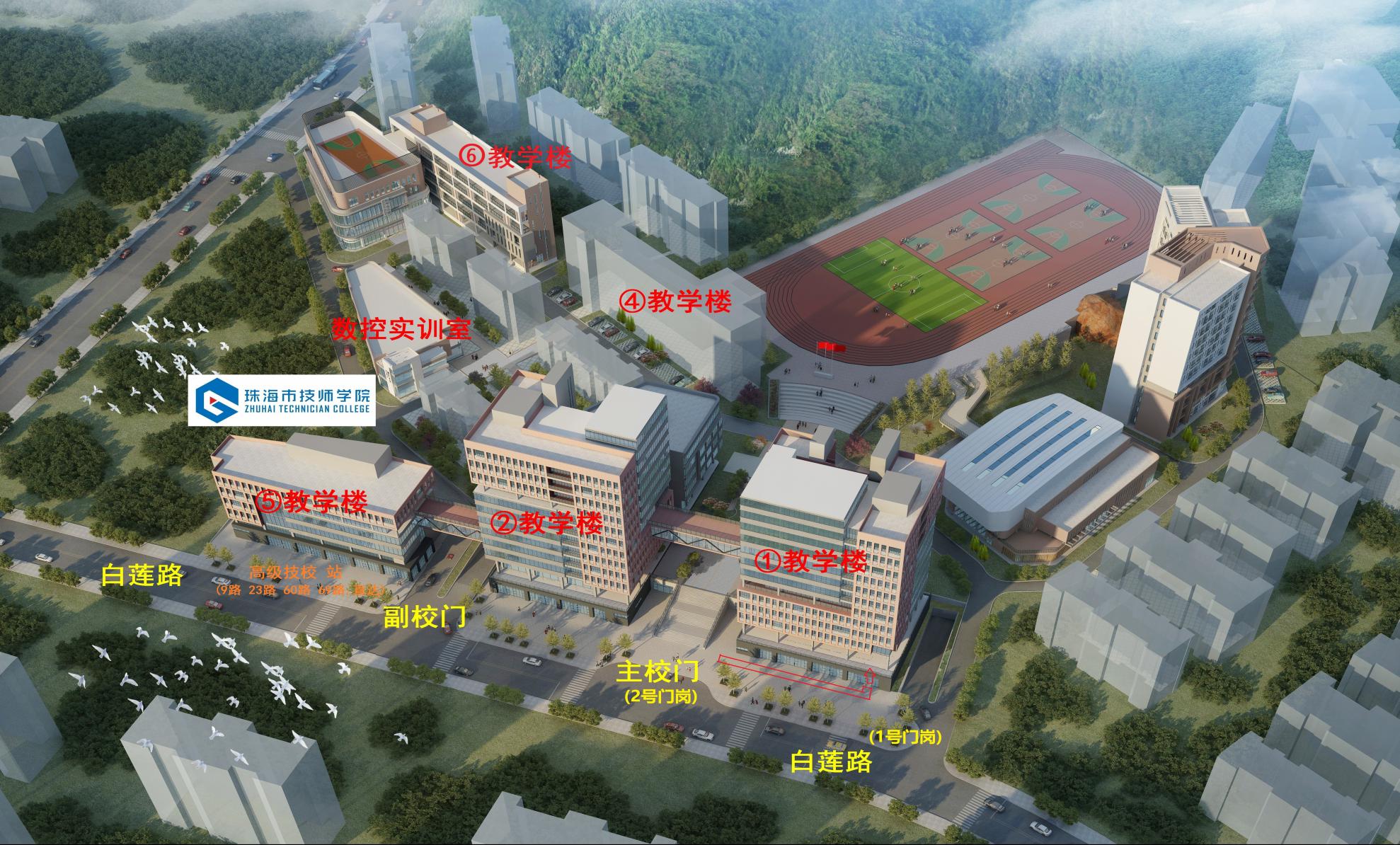 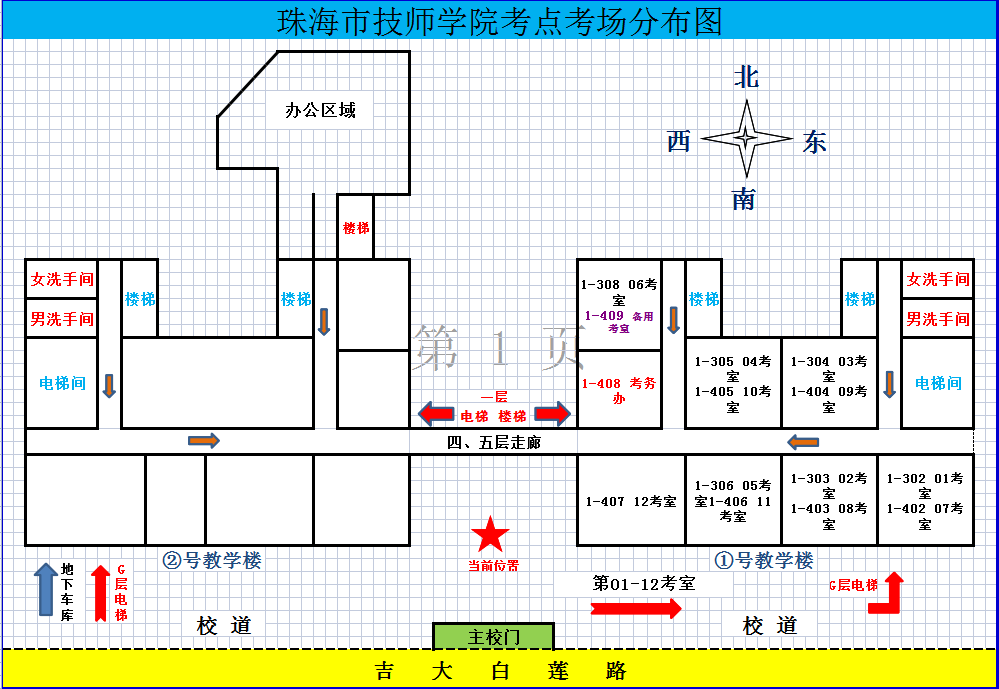 珠海市国防教育训练中心2023年公开招聘事业编制工作人员笔试考场安排表珠海市国防教育训练中心2023年公开招聘事业编制工作人员笔试考场安排表珠海市国防教育训练中心2023年公开招聘事业编制工作人员笔试考场安排表珠海市国防教育训练中心2023年公开招聘事业编制工作人员笔试考场安排表珠海市国防教育训练中心2023年公开招聘事业编制工作人员笔试考场安排表珠海市国防教育训练中心2023年公开招聘事业编制工作人员笔试考场安排表珠海市国防教育训练中心2023年公开招聘事业编制工作人员笔试考场安排表考试时间：2023年3月12日（周日）  资格审核14﹕00-15﹕00 ；笔试15﹕00-17﹕00 考试时间：2023年3月12日（周日）  资格审核14﹕00-15﹕00 ；笔试15﹕00-17﹕00 考试时间：2023年3月12日（周日）  资格审核14﹕00-15﹕00 ；笔试15﹕00-17﹕00 考试时间：2023年3月12日（周日）  资格审核14﹕00-15﹕00 ；笔试15﹕00-17﹕00 考试时间：2023年3月12日（周日）  资格审核14﹕00-15﹕00 ；笔试15﹕00-17﹕00 考试时间：2023年3月12日（周日）  资格审核14﹕00-15﹕00 ；笔试15﹕00-17﹕00 考试时间：2023年3月12日（周日）  资格审核14﹕00-15﹕00 ；笔试15﹕00-17﹕00 考室地点楼层考室地点楼层01考室1-302①号楼
三楼07考室1-402①号楼
四楼02考室1-303①号楼
三楼08考室1-403①号楼
四楼03考室1-304①号楼
三楼09考室1-404①号楼
四楼04考室1-305①号楼
三楼10考室1-405①号楼
四楼05考室1-306①号楼
三楼11考室1-406①号楼
四楼06考室1-308①号楼
三楼12考室1-407①号楼
四楼备用隔离室1-409①号楼四楼考务办公室1-408①号楼
四楼